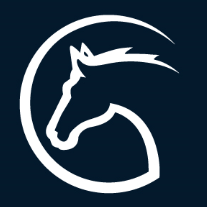 Organizuojama LAAA narių kelionė į Kavaliadą - vieną svarbiausių jojimo renginių Centrinės Europos dalyje Poznanėje (Lenkijos Respublika) ir Gniezne esantį eržilų depą.Išvyktume lapkričio 28 d. (trečiadienį) iš Vilniaus.29.00 d. Gniezno eržilų depe susipažinsime su atliekamu darbu, turimais eržilais.Lapkričio 30d. – gruodžio 2 d. dalyvausime Kavaliadoje, kurios metu matysime auščiausio rango žirgų konkūrų varžybas, Lenkijos arklių augintojų asociacijos žirgų vertinimus, žirgų šokdinimą laisvėje.Nakvynė viešbutyje prie Poznanės.Vykimas atgal lapkričio 2 d. po renginio.Asociacija pasirūpins (apmokės) transportu ir padengs nakvynės su pusryčiais išlaidas.Norintys vykti, prašome registruotis iki lapkričio 16 d. el. adresu: laaa.rastai.@gmail.com